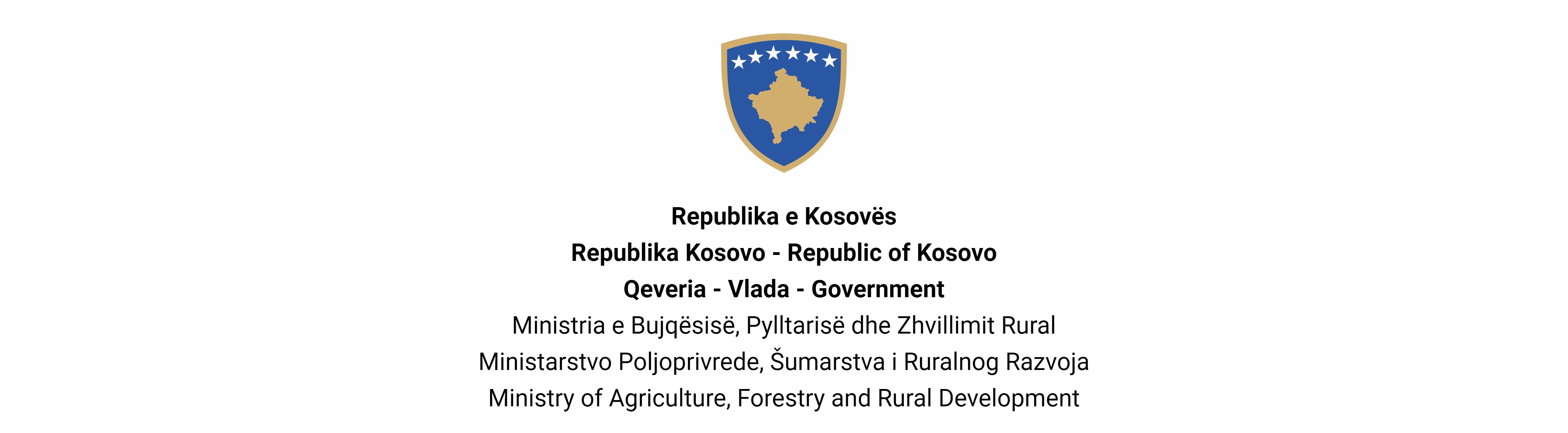 Prema Zakonu br. 08 / L - 197 za službenike u izdavaštvu, član 38 (1,2,3,4,5 i 6) i Uredba (KRK) BR. 15/2023 o prijemu i karijeri u državnoj službi Republike Kosovo, član 5 Ministarstvo Poljoprivrede, Šumarstva i Ruralnog Razvoja objavljuje:KonkursPrihvatanjePrijava je otvorena za sve zainteresovane kandidate.Naziv grupe                                                                                   Strucnjak za poljoprivredu, šume i zemljište Naziv radnog mesta                                                                      Visoki zvaničnik za agroekološke, klimatske 	merePozicija klasa                                                                                 Profesionalni 1Koeficijent/Plata                                                                           5.75Br. traženi                                                                                      1Datum obavesti                                                                             21/11/2023Rok za prijavu                                                                                22/11/2023 - 21/12/2023Institucija                                                                                       Ministarstvo Poljoprivrede, Šumarstva i RuralnogRazvojaOdeljenje                                                                                        Departament politika ruralnog razvojaDivizijaRadno mesto                                                                                 PrištinaBr. Reference                                                                                 RN00012821Kod                                                                                                 RPC00063601. Opšti opis posla položajaPriprema tehničkih mera za pre-ekološko-organske mere zaštite i stvaranja i zaštite šuma i klimatskih promena i drugih mera u vezi sa razvojem poljoprivrednog sektora i ruralnog razvoja Analiza uticaja relevantnih mera pre i posle sprovođenja mera Podrška u pripremi pravnih akata i poštovanje takvih mera Organizovanje svih savetodavnihsastanaka sa svim socijalno-ekonomskim partnerima sektora i drugim ministarstvima za pripremu Programa (dugoročni i godišnji) Učešće u promociji i informisanju o relevantnim merama Koordinacija i saradnja sa AZHB u vezi sa relevantne mere Ostali poslovi koje zahteva nadzornik2. Opšte kriterijume za prijem na dužnost, prema članu 9. ZJS-a•  Da bude državljanin Republike Kosovo;•  Imati puni kapacitet za delovanje, u skladu sa zakonima na snazi;•  Govorite najmanje jedan od službenih jezika, u skladu sa Zakonom o jezicima;•  Biti u stanju da izvrši relevantan zadatak;•  Da nije osuđivan za umišljajno izvršenje krivičnog dela;•  Da nema na snazi disciplinsku meru za teži prekršaj u javnoj ustanovi.•	Da ima obrazovanje, profesionalno radno iskustvo i/ili veštine potrebne za relevantnu poziciju, kategoriju, klasu ili grupu•  Da uspešno prođe prijemne procedure definisane ovim zakonom.3. Opšti formalni zahtevi•	Obavezno obrazovanje: Diploma o visokom obrazovanju sa najmanje 3 godine studija Poljoprivredni fakultet, Agroekološka i slično.•	Posebne formalne kvalifikacije: Sertifikat, Licenca kada se zahtevaju sa zakonodavstvom na snazi ili kada se proceni da su potrebni za pozicije ove klase;•	Zahtevano radno iskustvo: Najmanje dve (2) godine profesionalnog radnog iskustva u oblast za koju se razvija procedura za popunjavanje slobodne radne pozicije.4. Potrebno znanje, veštine i osposobljenosti u postupku zapošljavanja•  Duboko i specijalizovano znanje u specifičnoj profesionalnoj oblasti.•	Visok nivo profesionalnog ili tehničkog znanja odgovarajuće oblasti i razumevanje oblasti koje su povezane sa dužnostima i odgovornostima;•  Široko poznavanje oblasti, istraživačkih metoda, koje pomažu u pripremanju osnovnih ili analitičkih izveštaja.•  Veštine logičnog rezonovanja i analize.•  Veštine za donošenje nezavisnih profesionalnih procena i za vršenje diskrecije nad pitanjima i za davanjeznačajnog doprinosa u razvoju i sprovođenju politika.•  Istraživačke, analitičke, ocenjivačke i veštine u formulisanju preporuka i stručnih saveta.•  Komunikacione veštine i lični uticaj, uključujući veštine zastupanja. Poznavanje engleskog jezika.5. Dokumente koji se moraju dostaviti kao deo podnošenja prijave i način njihove dostave•  Kopija diplome koje su izdale obrazovne institucije•  Kopija dokaza o radnom iskustvu•  Kopija dokaza o obukama•  Kopija ocena za poslednje dve godine•  Dokument koji dokazuje da nemate disciplinske mere koje još nisu istekle6. Datum objavljivanja rezultata nakon preliminarne verifikacije•	Lista kandidata koji ispunjavaju uslove za prijem biće objavljena najkasnije do datuma 05/01/2024, na elektronskom portalu za zapošljavanje (https://konkursi.rks-gov.net )7. Dodatni specifični kriterijumiNema8. Način ocenjivanja kandidata/aplikanata•  Pismeni test - maksimalno 70 bodova•  Intervju - maksimalno 30 bodova9. Način obaveštavanja /komunikacije sa kandidatima•  Putem e-pošte i portala za elektronsko zapošljavanje (https://konkursi.rks-gov.net)10. Način apliciranja•  Preko portala za elektronsko zapošljavanje (https://konkursi.rks-gov.net)11. Datum za objavljivanje rezultata za konačnu procenu•	Na kraju ocenjivanja kandidata, pobednik će biti objavljen putem portala za elektronsko zapošljavanje (https://konkursi.rks-gov.net). Svi kandidati koji učestvuju u ovom postupku biće pojedinačno obavešteni elektronskim putem.Dodatni podaci:Poznavanje engleskog jezikaNevečinske zajednice i njihovi pripadnici, osobe sa invaliditetom i manje zastupljeni pol, imaju pravo na pravičnu iproporcionalnu zastupljenost u civilnoj službi Kosova, kako je navedeno u ZJS-uPrijave pristigle nakon roka neće biti prihvaćene a nepotpune prijave biće odbijene.